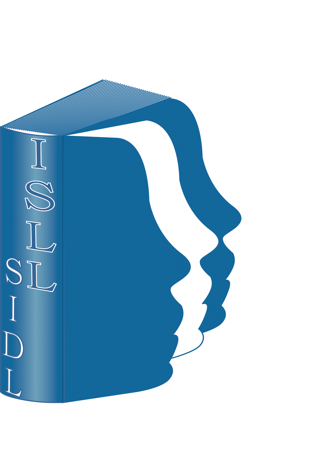 Copyright ReleaseI, the undersigned, as of the paper titled

[TITLE]
__________________________________________________________________________,
hereby grant to ISLL (the Italian Society for Law and Literature) the right to publish the same content in ISLL Papers. The Online Collection of Italian Society for Law and Literature.This release grants to ISLL nonexclusive copyright rights limited to the aforementioned paper file and its use on the ISLL website.I will hold ISLL harmless from any third-party claim that may arise in connection with ISLL’s use of the paper file as herein licensed.
Dated: ________________
Signed: ____________________________________________________________________